КРИТЕРИЈУМИ ОЦЕЊИВАЊА У НАСТАВИ ФИЗИКЕ (6 -8. РАЗРЕД)Бројчаном оценом изражава се:1) степен остварености прописаних стандарда(исхода)2) ангажовање ученика у настави.Критеријуми бројчаног оцењивања1) ученик који у потпуности самостално испуњавања захтеве који су утврђени на основном и средњем нивоу и већину захтева са напредног нивоа стандарда уз веома висок степен ангажовања, добија оцену одличан (5);2) ученик који у потпуности, самостално, испуњавања захтеве који су утврђени на основном исредњем нивоу, као и део захтева са напредног нивоа стандарда уз мању помоћ наставника уз висок степенангажовања, добија оцену врло добар (4);3) ученик који употпуности, самостално испуњавања захтеве који су утврђени на основном и већи деона средњем нивоу стандарда узангажовање ученика, добија оцену добар (3);4) ученик који испуњавања уз помоћ наставника захтеве који су утврђени у већем делуосновног нивоа стандарда постигнућа и ангажовање ученика,добија оцену довољан (2);5)ученик који ни уз помоћ наставника не испуњавања захтеве који су утврђени на основном нивоу стандарда, добија оцену недовољан (1)Број оцена у току полугодишта 1.Број писмених провера знања -22.Број оцена са усмених одговора -24.Оцена са реферата, есеја, пројеката,лабораторијских вежби,извиђења демонстрационих огледа, - у зависно од активности ученика- 25.Домаћи задаци и преглед свеске- 16.Активност на часу,однос према предмету и наставном процесу-1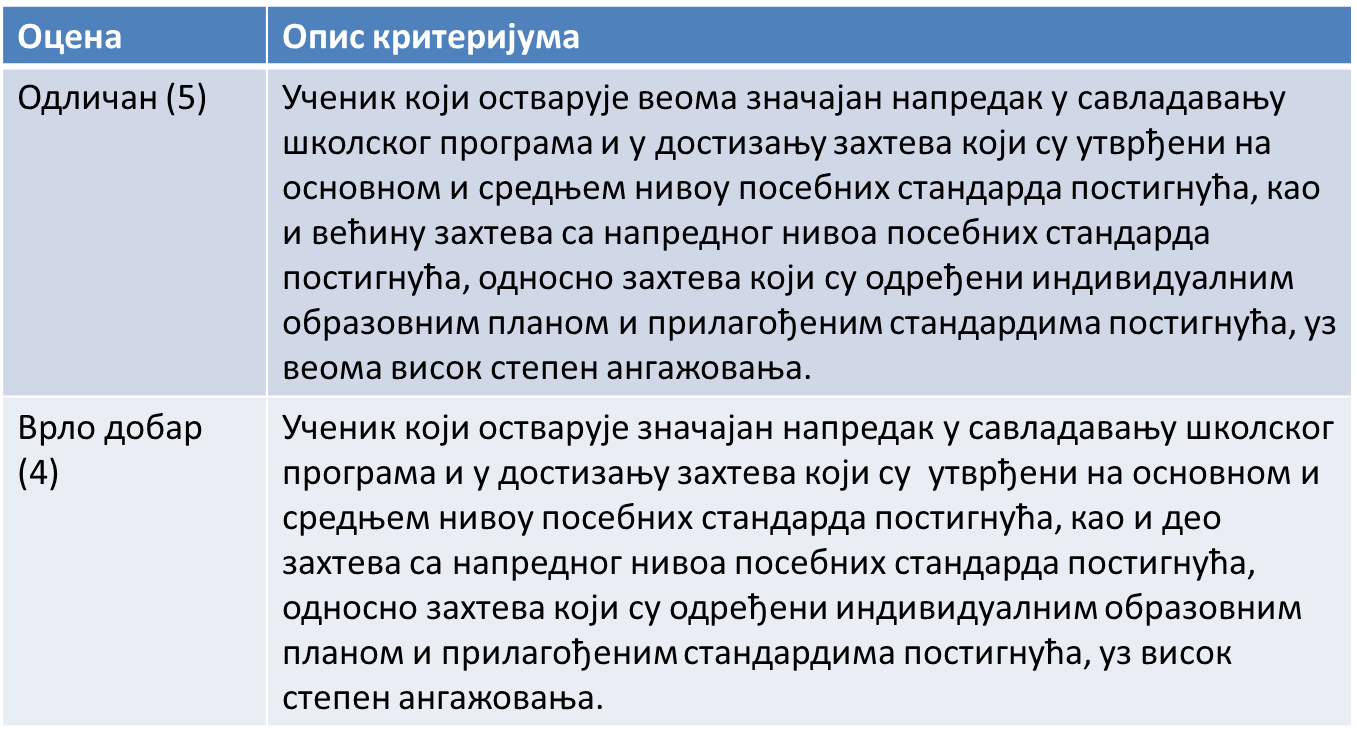 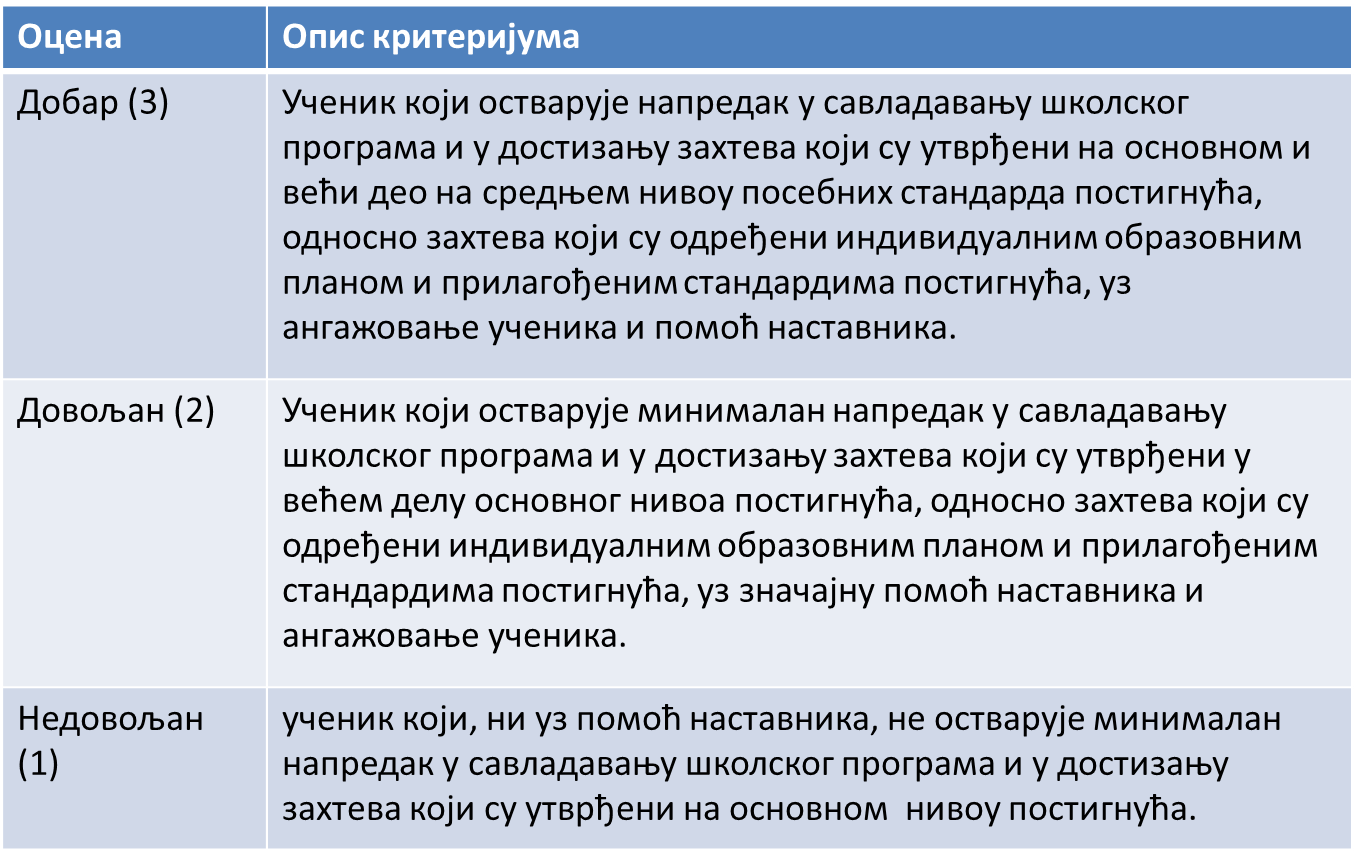 Опис потребних знања и вештина за добијање оцене из физике: Оцена одличан (5)  Ученик примењује знања, укључујући и методолошка, у сложеним и непознатим ситуацијама;  Самостално и на креативан начин објашњава и критички разматра сложене садржинске целине и информације; процењује вредност теорија, идеја и ставова;  Бира, повезује и вреднује различите врсте и изворе података  Формулише претпоставке, проверава их и аргументује решења, ставове и одлуке;проблеме који имају и више решења, вреднује и образлаже решења и примењене поступке;  Изражава се на различите начине (усмено, писано, графички, практично, и др.), укључујући и коришћење информационих технологија и прилагођава комуникацију и начин презентације различитим контекстима;  Самостално извршава сложене радне задатке поштујући стандардизовану процедуру, захтеве безбедности и очувања околине, показује иницијативу и прилагођава извођење, начин рада и средства новим ситуацијама;  Доприноси групном раду продукцијом идеја, иницира и организује поделу задатака; уважава мишљења других чланова групе и помаже им у реализацији њихових задатака, посебно у ситуацији „застоја” у групном раду; фокусиран је на заједнички циљ групног рада и преузима одговорност за реализацију продуката у задатом временском оквиру;  Утврђује приоритете и ризике и на основу тога планира и организује краткорочне и дугорочне активности и одређује потребно време и ресурсе;  Континуирано показује заинтересованост и одговорност према сопственом процесу учења, уважава препоруке за напредовање и реализује их.  Ученик репродукује градиво, разуме, надограђује стечена знања.  Самостално образлаже садржај наводећи и своје примере, решава и сложене проблеме и задатке. Одлично познаје физичке појаве, изводи закључке на основу физичких појава које је видео или замислио, повезује податке са графика и других визуелизација, корелише стечена знања са садржајима других предмета.  Може преносити своја знања другима и сигурно и јасно излаже сопствене ставове о проблематици. Оцена врло добар (4)  Логички организује и самостално тумачи сложене садржинске целине и информације;  Повезује садржаје и концепте из различитих области са ситуацијама из живота;  Пореди и разврстава различите врсте података према више критеријума истовремено;  Заузима ставове на основу сопствених тумачења и аргумената;  Уме да анализира проблем, изврши избор одговарајуће процедуре и поступака у решавању нових проблемских ситауција;  Изражава се на различите начине (усмено, писано, графички, практично, и др.), укључујући и коришћење информационих технологија и прилагођава комуникацију задатим контекстима;  Самостално извршава сложене радне задатке према стандардизованој процедури, бира прибор и алате у складу са задатком и захтевима безбедности и очувања здравља и околине;  Планира динамику рада, организује активности у групи, реализује сопствене задатке имајући на уму планиране заједничке продукте групног рада;  Планира и организује краткорочне и дугорочне активности, утврђује приоритете и одређује потребно време и ресурсе;  Континуирано показује заинтересованост за сопствени процес учења, уважава препоруке за напредовање и углавном их реализује.  У стању је да надогради стечена знања. Садржај образлаже самостално, користи задате примере и самостално решава проблеме и задатке. Познаје физичке ознаке, повезује задате податке, ретко не може да реши сложене проблеме и задатке, није самосталан у решавању најтежих задатака.  Приликом израде рачунских задатака сналази се и решава и задатке који су сасвим нови, уз повезивање свих стечених знања из свих школских предмета., коришћењем већ виђених и решених задатака. Оцена добар (3)  Разуме и самостално објашњава основне појмове и везе између њих;  Разврстава различите врсте података у основне категорије према задатом критеријуму;  Уме да формулише своје ставове, процене и одлуке и објасни начин како је дошао до њих;  Бира и примењује одговарајуће поступке и процедуре у решавању проблемских ситуација у познатом контексту;  Уме јасно да искаже одређени садржај у складу са захтевом и на одговарајући начин (усмено, писмено, графички, практично, и др.), укључујући коришћење информационих технологија;  Самостално извршава рутинске радне задатке према стандардизованој процедури, користећи прибор и алате у складу са захтевима безбедности и очувања здравља и околине;  Извршава додељене задатке у складу с циљевима, очекиваним продуктима и планираном динамиком рада у групи; уважава чланове тима и различитост идеја;  Планира и организује краткорочне активности и одређује потребно време и ресурсе;  Показује заинтересованост за сопствени процес учења, уважава препоруке за напредовање и делимично их реализује.  Ученик репродукује и разуме основне физичке појмове, разуме садржај, али је површан у његовој примени.  Садржај може образложити користећи задате примере, али уз интервенцију наставника.  Познаје основне физичке формуле, самостално решава задатке средње тежине, и проблеме.  Уме да реши рачунске задатке који су слични задацима рађеним на редовној настави.  Понекад греши приликом самосталног решавања сложених проблема или задатака.
  Повезује податке приказане графицима, сликама или таблицама и интерпретира их самостално.  Јасно излаже садржаје али је нејасан у аргументацији. Оцена довољан (2)  Познаје и разуме кључне појмове и информације и повезује их на основу задатог критеријума;  Усвојио је одговарајућу терминологију;  Закључује директно на основу поређења и аналогије са конкретним примером;  Способан је да се определи и искаже став;  Примењује одговарајуће поступке и процедуре у решавању једноставних проблемских ситуација у познатом контексту;  Уме јасно да искаже појединости у оквиру одређеног садржаја, држећи се основног захтева и на одговарајући начин (усмено, писмено, графички, практично, и др.), укључујући и коришћење информационих технологија;  Уз инструкције извршава рутинске радне задатке према стандардизованој процедури, користећи прибор и алате у складу са захтевима безбедности и очувања здравља и околине;  Извршава додељене задатке искључиво на захтев и уз подршку осталих чланова групе; уважава чланове тима и различитост идеја;  Планира и организује краткорочне активности на основу задатих услова и ресурса;  Повремено показује заинтересованост за сопствени процес учења, а препоруке за напредовање реализује уз стално праћење.  Ученик репродукује и препознаје основне појмове: pазуме садржај, али не зна да га примени ни образложи на непознатим задацима.  Познаје основне физичке формуле, али често греши приликом самосталног решавања чак и једноставних проблема и задатака.  Препознаје податке приказане графицима, сликама или у табелама али их не може у потпуности самостално интерпретирати, већ му је потребна помоћ наставника.  Аргументује површно и несигурно па је нејасан и у излагању градива. Оцена недовољан (1)  Ученик који не испуњава критеријуме за оцену довољан (2) и не показује заинтересованост за сопствени процес учења, нити напредак.  Ученик не препознаје основне физичке појмове, или их само може набројати.  Не показује разумевање садржаја ни уз помоћ наставника и није у стању самостално да га репродукује.  Не може самостално да решава најпростије рачунске задатке